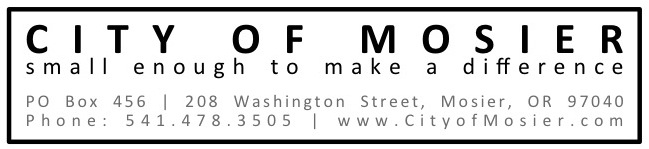 AGREEMENT TO PAY COSTS / REIMBURSEMENT FOR ADMINISTRATIVE FEES	This Agreement is entered into by and between the applicant(s)                (the “Applicant”) and the City of Mosier (the “City”) as the mechanism for paying for the City’s costs to review and/or process the Applicant’s land use or permit application.	The Applicant has submitted a land use or permit application to the City for the following project:	The Applicant hereby agrees to pay the actual administrative, professional, personnel and material costs for the City staff and contract consultants to review and/or process the Applicant’s application, including the cost of public notices and the actual professional service costs of the City’s contract consultants, including the City Planner, City Engineer and City Attorney as may be necessary to review the Applicant’s application.  	Payment is due and applicants must be current on all outstanding expenses prior to hearing and again prior to further action finalizing or supporting a land use decision. The Applicant further understands and acknowledges that full payment of the amounts due the City pursuant to this Agreement is a prerequisite to the City's actual issuance or approval of any permits.  The City shall not be under any obligation to take final action on the Applicant’s application until all amounts that have been billed to the Applicant are paid in full.  The Applicant, by signing this Agreement, specifically waives the 120-day deadline for the City's final action on the land use application, as provided by ORS 227.178, for any delay caused by the Applicant’s failure to pay any bills presented to the Applicant under this Agreement.	Applicant hereby agrees to pay the bills presented by the City for the City's actual costs incurred to review and/or process the Applicant’s application.  The Applicant shall pay these bills within 30 days of presentment, and any amounts not so paid within 30 days shall accrue interest at the rate of 9% per annum from the date of presentment until paid.  In any action the City may bring to collect fees due under this Agreement, including litigation and any resulting appeal, the prevailing party shall be entitled to reimbursement by the losing party for all costs reasonably incurred as part of any such collection action, including attorney fees, service costs, and fees and costs on appeal.IT IS SO AGREED: By signing this permit I am stating that I have read it in its entirety and agree to comply with all applicable ordinances, resolutions, and policies of the City of Mosier.Applicant Applicant Name:Phone Number:Mailing Address:Email Address:Site Address and Tax Lot #:Zoning Classification of SiteDevelopment Description Permits Applied for (if applicable)THE APPLICANT:By:      						Title:      Date:      THE CITY OF :By:      Title:      Date:      